新北市文山國民中學111學年度 七  年級第 一 學期部定課程計畫  設計者：＿劉佳雯＿＿＿＿＿一、課程類別：	  1.█統整性主題/專題/議題探究課程：         英悅繪                    2.□社團活動與技藝課程：                               □    3.□特殊需求領域課程：                             3.□其他類課程：＿＿＿＿                         ＿＿＿＿＿＿＿＿二、學習節數：每週( 1 )節，實施( 21 )週，共(21)節。  三、課程內涵：	四、課程架構：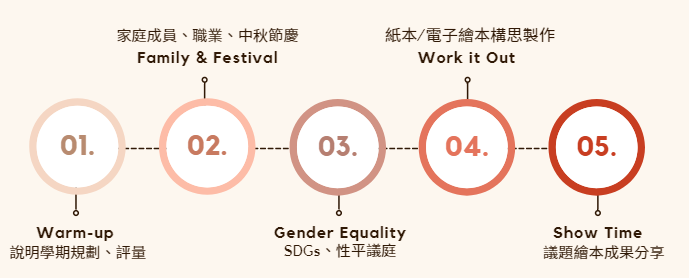 五、本學期達成之學生圖像素養指標：(打V處為本課程計畫達成之素養指標)六、素養導向教學規劃：七、本課程是否有校外人士協助教學否，全學年都沒有(以下免填)總綱核心素養學習目標 A1身心素質與自我精進 A2系統思考與解決問題A3規劃執行與創新應變 B1符號運用與溝通表達 B2科技資訊與媒體素養 B3藝術涵養與美感素養□ C1道德實踐與公民意識 C2人際關係與團隊合作□ C3多元文化與國際理解1.熟練字與音的關係、句子結構及充實字彙量。2.認識及善用各平台資源，增強資訊應用能力。  3.了解各議題繪本故事鋪陳、圖像藝術及文字內涵進而豐富視野。。4.能欣賞同儕產出之作品，經由團隊合作產出繪本、海報等成果。5.強化自我價值觀、關懷家人與社會議題、並願意接納團體不同意見而適切表達感受。圖像向度素養指標素養指標素養指標素養指標陽光正向健康正向正向健康健康陽光正向健康1.關懷尊重1.身心平衡陽光正向健康2.正面思考2.快樂生活飛鷹宏觀卓越宏觀宏觀卓越卓越飛鷹宏觀卓越1.溝通表達1.靈活創新飛鷹宏觀卓越2.放眼國際2.追求榮譽碧水適性學習適性適性學習學習碧水適性學習1.欣賞接納1.終身學習碧水適性學習2.適性揚才2.活學活用獅子 領導勇敢領導領導勇敢勇敢獅子 領導勇敢1.解決問題1.自信創新獅子 領導勇敢2.獨立思考2.勇於承擔教學期程學習重點學習重點單元/主題名稱與活動內容節數教學資源評量方式融入議題備註學習內容學習表現單元/主題名稱與活動內容節數教學資源評量方式融入議題備註第一週8/29-9/2(8/30暫定開學日)1-IV-26-IV-16-IV-5B-IV-4D-IV-3Warm-up I.學期課程主題及評量說明、師生意見交流II.分組活動III.期末報告形式解說IV.資料搜尋:推薦繪本相關網站、熟悉登入操作方式1Cool EnglishQuizletSeesaw觀察記錄參與態度討論提問第二~四週9/5-9/239/9中秋節補假1-IV-82-IV-42-IV-53-IV-124-IV-14-IV-65-IV-116-IV-17-IV-37-IV-49-IV-3Ab-IV-1Ac-IV-4Ad-IV-1Ae-IV-1Ae-IV-6B-IV-1B-IV-4D-IV-1Family & Festival主題A:我的家庭成員1. Family Tree:畫下家庭樹，包含英語稱謂、職業、個性… 2. 分享表達家庭成員及職業概要3. 繪本延伸導讀範例:My GrandpaMy DadMy Mom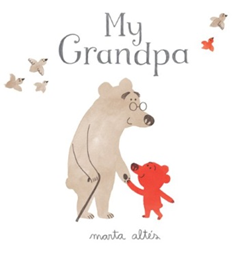 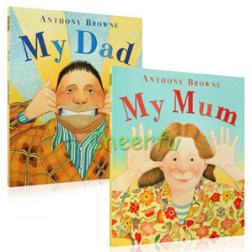 主題B:中秋節慶1.分享表達家族中秋慶祝或飲食文化  傳統2.繪本延伸導讀範例: Round Is a Mooncakehttps://reurl.cc/1ZGY38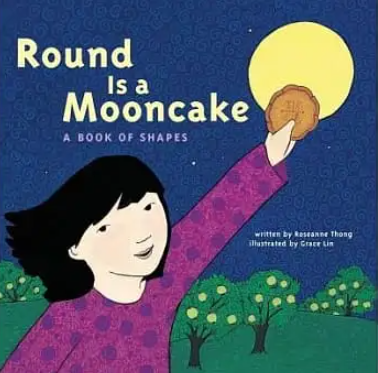 Papa, Please Get The Moon For Mehttps://reurl.cc/55OrbG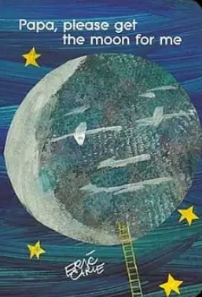 When I Took The Moon For A Walkhttps://reurl.cc/Kb3A2e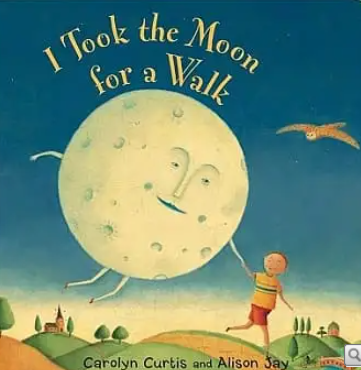 3YouTube學習單觀察記錄參與態度合作能力口語表學習單家庭教育生涯議題綜合活動領域第五~六週9/26-10/71-IV-82-IV-43-IV-124-IV-15-IV-116-IV-17-IV-39-IV-3Ab-IV-1Ac-IV-4Ad-IV-1Ae-IV-6B-IV-4D-IV-1主題A&B回饋1.Free Reading(差異化自選):  於Cool English中採個人或小組於家  庭教育區繪本做選讀，依程度差異  可自選國小或國中區。2.Quizlet:統整於繪本中新單字編寫於自創單字集中。3.Reading Journal:   於Seesaw寫/拍/畫下對於家庭教育繪本的讀後感受、深刻圖像、字句或對家人自我定義…等，鼓勵使用英語紀錄。2Cool EnglishQuizletSeesaw第七週10/10-10/14(段考週)10/10國慶日放假Review 11紙筆測驗線上教學第八~十一週10/17-11/111-IV-82-IV-42-IV-53-IV-93-IV-124-IV-14-IV-45-IV-116-IV-16-IV-47-IV-29-IV-3Ab-IV-1Ac-IV-4Ad-IV-1Ae-IV-6B-IV-4C-IV-3D-IV-1Gender Equality主題C:SDGs中之性平1.簡介SDGshttps://sdgs.un.org/goals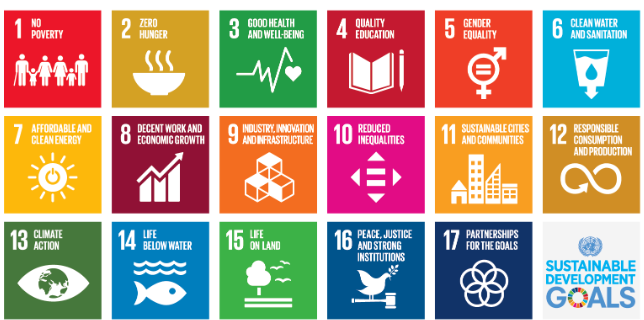 2. SDGs & Taiwanhttps://reurl.cc/DyoZ1O3.性平議題:從家庭延伸討論此議題之存在範圍及影響https://sdgs.un.org/goals/goal5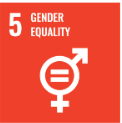 4. 繪本延伸導讀範例:The Paper Bag Princesshttps://reurl.cc/1ZGoY9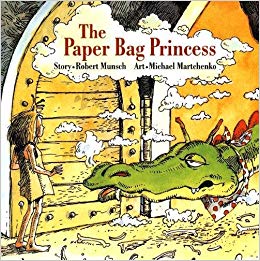 The Pink Hathttps://reurl.cc/Xjml53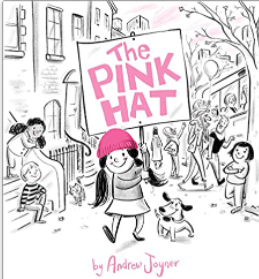 Mister Seahorsehttps://reurl.cc/mo0v0l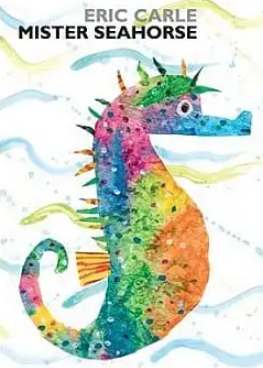 Piggy Bookhttps://reurl.cc/3oe5e0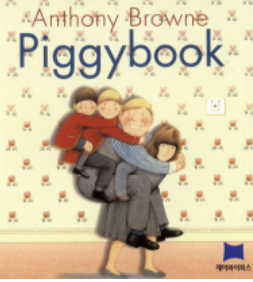 I Can Be Anythinghttps://reurl.cc/rD611b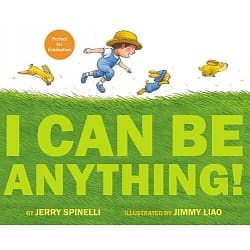 5.小組討論主題: Gender stereotype & Job6.於Padlet分享表達討論結果4學習單YouTubePadlet觀察記錄參與態度口語表達學習單性平教育生涯教育綜合活動領域第十二~十三週11/14-11/25主題C回饋1.Free Reading(差異化自選):  於Cool English中採個人或小組於性平教育或生涯規劃區繪本做選讀，依程度差異可自選國小或國中區。2.Quizlet:統整於繪本中新單字編寫於自創單字集中。3.Reading Journal:   於Seesaw寫/拍/畫下對於此主題繪   本讀後感受、深刻圖像、字句或自   我定義…等，鼓勵使用英語紀錄。4.性平海報:使用Canva製作性平標語宣傳海報，並分享說明。2Cool EnglishQuizletSeesawCanva觀察記錄參與態度口語表達第十四週11/28-12/2(段考週)Review 21紙筆測驗線上教學第十五~十八週12/05-12/301-IV-82-IV-43-IV-23-IV-94-IV-14-IV-45-IV-116-IV-16-IV-47-IV-37-IV-41-IV-89-IV-3Ac-IV-4Ad-IV-1Ae-IV-1B-IV-4C-IV-3D-IV-3D-IV-4Work it Out1. 以1-2人為一組，小組成員經過討論後，決定製作繪本之主題議題2. 分工製作:成員先編寫故事大綱、情節內容，然後在分鏡紙上，描畫分鏡圖。確認完畢後，再於書面紙上繪圖及著色完畢，（含封面封底）製作出繪本小書。3.同時鼓勵使用Keynote, Canva…等平台製作電子繪本。4.檢視:反覆與教師確認文字使用準確度及完成進度。4分鏡表觀察記錄參與態度合作能力藝術領域第十九~二十週1/2-1/201/2元旦補假2-IV-53-IV-124-IV-67-IV-2Ab-IV-1Ae-IV-6D-IV-1Show Time1.英語小繪本創作發表2.形式不拘:直接說故事、事先拍攝影片、演出…皆可2觀察記錄參與態度合作能力口語表達肢體表達第二十一週1/16-1/20(段考週；1/18休業式)Review 31紙筆測驗線上教學